Continuum of Care for the City & County of Racine (WI-502)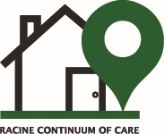 Coordinated Entry SystemPre-Screen Form Are you a survivor of domestic violence, sexual violence, and/or human trafficking?    Yes |     No If yes, would you like a referral to the victim service agency?    Yes |     NoIf yes, are you currently fleeing the situation?   Yes (referral to a local DV agency needed) |   No (when experience occurred )Do you have a disability or need reasonable accommodations for us to provide services to you, including filling out this form?  (This question is voluntary and does not affect your eligibility for services.)   Yes, indicate needs below |   No  Client Contact Information:Are you formally a ward of the child welfare/foster care agency?   Yes |   NoHousehold members (List everyone living in your household, related & unrelated.)Living situation at time of assessment:  Emergency shelter, including hotel or motel paid for with emergency shelter voucher  Place not meant for habitation Do you or anyone in your household have any disabling conditions which contribute to your experience of homelessness or may be a factor in housing, referenced below? 	 Yes 	|     No	If yes, how many of the following apply to your household? (1-6) Mental Health Disorder1		Developmental Disability2 	Substance Use Disorder3Physical Disability4		Chronic Health Condition5		HIV/AIDS6Do you or anyone in your household have non-chronic medical7 needs?    Yes   |     NoHave you or anyone in your household been impacted by or discriminated against due to racial or ethnic bias?   Yes |  NoHave you or anyone in your household been impacted by or discriminated against due to gender identity or sexual orientation?  Yes |  NoHow many times have you or anyone in your household been arrested, cited, or been in jail/prison/juvenile detention?  Do you or anyone in your household have any past or current financial legal issues that are being resolved in court that may affect or limit your ability to obtain or maintain housing? (Examples: Rental arrears, Eviction, Past due child support, SSI/SSDI over-payment, etc.)  Yes |  NoDo you or anyone in your household have any past or current family legal issues that are being resolved in court that may affect or limit your ability to obtain or maintain housing? (Examples: custody and placement, separation, divorce, paternity) Yes |  NoHave you/your family had a consistent source of income for at least the last 6 months?  Yes |  NoNOTE COORDINATED ENTRY STAFF: Inform the prospective client that the next questions ask about recent or past trauma.  Ask the client if it is okay to proceed. If the client does not want to be asked the questions, enter client prefers not to answer.How many times have you or anyone in your household been the victim of a crime in the past year? (Examples: Felony, Assault, Battery, Theft, Sexual Assault, Human Trafficking or Active Restraining Order, etc.)  Have you or anyone in your household experienced any form of domestic, sexual violence, and/or trafficking in the past year?  Yes |  No(If yes, answer additional questions below) Has someone asked (or forced) you or anyone in your household to have sex or sell anything in exchange for something?   Yes |  NoIs someone threatening to harm you or your family if you don't do what they ask?  Yes |  NoDoes this person have access to a weapon?  Yes |  NoHas this person ever threatened to kill you or anyone in your household, another loved one, pets, or themselves?         Yes |  NoHas this person ever caused you or your household members bodily harm? (ex: strangulation, head injury, stabbing, sexual assault)   Yes |  NoStaff use only:1Mental Health Disorder (Ex: depression, anxiety, PTSD, schizophrenia, bipolar disorder, OCD, personality disorders, mood disorders, etc.)2Developmental Disabilities (Ex: autism spectrum disorder, ADHD, intellectual disability, learning disability, etc.)3Substance Use Disorder4Physical Disability (Ex: epilepsy, spinal cord injuries, loss of limb/vision, respiratory disorders, sleep disorders, etc.)5Chronic Health Condition (Ex: heart disease, autoimmune disorder, chronic pain, nerve pain, stroke, diabetes, cancer, asthma/COPD, chronic kidney disease, high blood pressure, etc.)6HIV/AIDS7Non-Chronic Medical Needs (Ex: broken bone, burns, flu, bronchitis, pneumonia, recent surgery, concussions, etc.)Do you need Translation Assistance?    Yes     NoPreferred Language:Telephone No:Email:Social media handle:Social media handle:Head of Household:Last NameLast NameFirstMIMIDate of BirthDate of BirthGenderRace and EthnicityRace and EthnicityRace and EthnicityRace/Ethnicity DetailRace/Ethnicity DetailDisabilityHouseholdMember 02Last NameLast NameFirstMIMIDate of BirthDate of BirthGenderRace and EthnicityRace and EthnicityRace and EthnicityRace/Ethnicity DetailRace/Ethnicity DetailDisabilityHouseholdMember 03Last NameLast NameFirstMIMIDate of BirthDate of BirthDate of BirthGenderRace and EthnicityRace and EthnicityRace and EthnicityRace/Ethnicity DetailRace/Ethnicity DetailRace/Ethnicity DetailDisabilityHouseholdMember 04Last NameLast NameFirstMIMIDate of BirthDate of BirthDate of BirthGenderRace and EthnicityRace and EthnicityRace and EthnicityRace/Ethnicity DetailRace/Ethnicity DetailRace/Ethnicity DetailDisabilityVeteran StatusVeteran Benefit StatusIf any of the above 2 are checked, approximate date started and continued**Required for housing placement Staying or living in a family member’s room, apartment, or house Staying or living in a family member’s room, apartment, or house Staying or living in a family member’s room, apartment, or house Staying or living in a family member’s room, apartment, or house Staying or living in a family member’s room, apartment, or house Staying or living in a family member’s room, apartment, or house Staying or living in a family member’s room, apartment, or house Staying or living in a family member’s room, apartment, or house Psychiatric hospital or other psychiatric facility center Psychiatric hospital or other psychiatric facility center Psychiatric hospital or other psychiatric facility center Psychiatric hospital or other psychiatric facility center Psychiatric hospital or other psychiatric facility center Staying or living in a friend’s room, apartment, or house Staying or living in a friend’s room, apartment, or house Staying or living in a friend’s room, apartment, or house Staying or living in a friend’s room, apartment, or house Staying or living in a friend’s room, apartment, or house Staying or living in a friend’s room, apartment, or house Staying or living in a friend’s room, apartment, or house Staying or living in a friend’s room, apartment, or house Hospital or other residential (non-psychiatric) facility Hospital or other residential (non-psychiatric) facility Hospital or other residential (non-psychiatric) facility Hospital or other residential (non-psychiatric) facility Hospital or other residential (non-psychiatric) facility Rental by client, no housing subsidy Rental by client, no housing subsidy Rental by client, no housing subsidy Rental by client, no housing subsidy Rental by client, no housing subsidy Rental by client, no housing subsidy Rental by client, no housing subsidy Rental by client, no housing subsidy Other Other Rental by client, with ongoing housing subsidy, specify:  Rental by client, with ongoing housing subsidy, specify:  Rental by client, with ongoing housing subsidy, specify:  Rental by client, with ongoing housing subsidy, specify:  Rental by client, with ongoing housing subsidy, specify:  Rental by client, with ongoing housing subsidy, specify:  Rental by client, with ongoing housing subsidy, specify:  Rental by client, with ongoing housing subsidy, specify:  Owned by client, no housing subsidy Owned by client, no housing subsidy Owned by client, no housing subsidy Owned by client, no housing subsidy Owned by client, no housing subsidy Residential project or halfway house with no homeless criteria Residential project or halfway house with no homeless criteria Residential project or halfway house with no homeless criteria Residential project or halfway house with no homeless criteria Residential project or halfway house with no homeless criteria Residential project or halfway house with no homeless criteria Residential project or halfway house with no homeless criteria Residential project or halfway house with no homeless criteria Owned by client, with housing subsidy Owned by client, with housing subsidy Owned by client, with housing subsidy Owned by client, with housing subsidy Owned by client, with housing subsidy Jail, prison, or juvenile detention facility Jail, prison, or juvenile detention facility Jail, prison, or juvenile detention facility Jail, prison, or juvenile detention facility Jail, prison, or juvenile detention facility Jail, prison, or juvenile detention facility Jail, prison, or juvenile detention facility Jail, prison, or juvenile detention facility Foster care home or foster care group home Foster care home or foster care group home Foster care home or foster care group home Foster care home or foster care group home Foster care home or foster care group home Transitional housing for homeless persons (including homeless youth) Transitional housing for homeless persons (including homeless youth) Transitional housing for homeless persons (including homeless youth) Transitional housing for homeless persons (including homeless youth) Transitional housing for homeless persons (including homeless youth) Transitional housing for homeless persons (including homeless youth) Transitional housing for homeless persons (including homeless youth) Transitional housing for homeless persons (including homeless youth) Substance abuse treatment facility or detox Substance abuse treatment facility or detox Substance abuse treatment facility or detox Substance abuse treatment facility or detox Substance abuse treatment facility or detox Permanent housing for formerly homeless persons Permanent housing for formerly homeless persons Permanent housing for formerly homeless persons Permanent housing for formerly homeless persons Permanent housing for formerly homeless persons Permanent housing for formerly homeless persons Permanent housing for formerly homeless persons Permanent housing for formerly homeless persons  Hotel or motel paid for without emergency shelter voucher  Hotel or motel paid for without emergency shelter voucher  Hotel or motel paid for without emergency shelter voucher  Hotel or motel paid for without emergency shelter voucher  Hotel or motel paid for without emergency shelter voucherLength of living situation in place marked aboveLength of living situation in place marked aboveLength of living situation in place marked aboveLength of living situation in place marked aboveLength of living situation in place marked aboveNumber of times you have been on the Street, in an Emergency Shelter, on a motel voucher, or in a Safe Haven in the past Number of times you have been on the Street, in an Emergency Shelter, on a motel voucher, or in a Safe Haven in the past Number of times you have been on the Street, in an Emergency Shelter, on a motel voucher, or in a Safe Haven in the past Number of times you have been on the Street, in an Emergency Shelter, on a motel voucher, or in a Safe Haven in the past Number of times you have been on the Street, in an Emergency Shelter, on a motel voucher, or in a Safe Haven in the past Number of times you have been on the Street, in an Emergency Shelter, on a motel voucher, or in a Safe Haven in the past Number of times you have been on the Street, in an Emergency Shelter, on a motel voucher, or in a Safe Haven in the past Number of times you have been on the Street, in an Emergency Shelter, on a motel voucher, or in a Safe Haven in the past Number of times you have been on the Street, in an Emergency Shelter, on a motel voucher, or in a Safe Haven in the past Number of times you have been on the Street, in an Emergency Shelter, on a motel voucher, or in a Safe Haven in the past Number of times you have been on the Street, in an Emergency Shelter, on a motel voucher, or in a Safe Haven in the past Number of times you have been on the Street, in an Emergency Shelter, on a motel voucher, or in a Safe Haven in the past three years including today:  three years including today:  three years including today:  Number of months homeless on the Street, in an Emergency Shelter, on a motel voucher, or in a Safe Haven in the past three Number of months homeless on the Street, in an Emergency Shelter, on a motel voucher, or in a Safe Haven in the past three Number of months homeless on the Street, in an Emergency Shelter, on a motel voucher, or in a Safe Haven in the past three Number of months homeless on the Street, in an Emergency Shelter, on a motel voucher, or in a Safe Haven in the past three Number of months homeless on the Street, in an Emergency Shelter, on a motel voucher, or in a Safe Haven in the past three Number of months homeless on the Street, in an Emergency Shelter, on a motel voucher, or in a Safe Haven in the past three Number of months homeless on the Street, in an Emergency Shelter, on a motel voucher, or in a Safe Haven in the past three Number of months homeless on the Street, in an Emergency Shelter, on a motel voucher, or in a Safe Haven in the past three Number of months homeless on the Street, in an Emergency Shelter, on a motel voucher, or in a Safe Haven in the past three Number of months homeless on the Street, in an Emergency Shelter, on a motel voucher, or in a Safe Haven in the past three Number of months homeless on the Street, in an Emergency Shelter, on a motel voucher, or in a Safe Haven in the past three Number of months homeless on the Street, in an Emergency Shelter, on a motel voucher, or in a Safe Haven in the past three years:If more than 12 months, how many total months in the past 3 years?  If more than 12 months, how many total months in the past 3 years?  If more than 12 months, how many total months in the past 3 years?  If more than 12 months, how many total months in the past 3 years?  If more than 12 months, how many total months in the past 3 years?  If more than 12 months, how many total months in the past 3 years?  If more than 12 months, how many total months in the past 3 years?  Client Consent SectionClient Consent SectionClient Consent SectionClient Consent SectionClient Consent SectionClient Consent SectionClient Consent SectionClient Consent SectionDo you give consent that this agency may share information with other agencies such as, but not limited to, your situation, household demographics, and any questions asked during this assessment in order to provide referral to other services?  Do you give consent that this agency may share information with other agencies such as, but not limited to, your situation, household demographics, and any questions asked during this assessment in order to provide referral to other services?  Do you give consent that this agency may share information with other agencies such as, but not limited to, your situation, household demographics, and any questions asked during this assessment in order to provide referral to other services?  Do you give consent that this agency may share information with other agencies such as, but not limited to, your situation, household demographics, and any questions asked during this assessment in order to provide referral to other services?  Do you give consent that this agency may share information with other agencies such as, but not limited to, your situation, household demographics, and any questions asked during this assessment in order to provide referral to other services?  Do you give consent that this agency may share information with other agencies such as, but not limited to, your situation, household demographics, and any questions asked during this assessment in order to provide referral to other services?  Do you give consent that this agency may share information with other agencies such as, but not limited to, your situation, household demographics, and any questions asked during this assessment in order to provide referral to other services?  Do you give consent that this agency may share information with other agencies such as, but not limited to, your situation, household demographics, and any questions asked during this assessment in order to provide referral to other services?  I understand that I can revoke this Authorization at any time, except for action already taken, by sending written notice I understand that I can revoke this Authorization at any time, except for action already taken, by sending written notice I understand that I can revoke this Authorization at any time, except for action already taken, by sending written notice I understand that I can revoke this Authorization at any time, except for action already taken, by sending written notice I understand that I can revoke this Authorization at any time, except for action already taken, by sending written notice I understand that I can revoke this Authorization at any time, except for action already taken, by sending written notice I understand that I can revoke this Authorization at any time, except for action already taken, by sending written notice I understand that I can revoke this Authorization at any time, except for action already taken, by sending written notice to the authorized agent.  This authorization expires    to the authorized agent.  This authorization expires    to the authorized agent.  This authorization expires    from date of the signature below.from date of the signature below.from date of the signature below.from date of the signature below.I understand that the information contained on this form is provided voluntarily.  The information is true and correct to the best of my knowledge.  ** I am aware that providing false information or not reporting pertinent information is fraud.  ** If I provide any false information, I understand that services may be denied. ** I understand that completion of this form does not guarantee that I will receive assistance.	   VERBALI understand that the information contained on this form is provided voluntarily.  The information is true and correct to the best of my knowledge.  ** I am aware that providing false information or not reporting pertinent information is fraud.  ** If I provide any false information, I understand that services may be denied. ** I understand that completion of this form does not guarantee that I will receive assistance.	   VERBALI understand that the information contained on this form is provided voluntarily.  The information is true and correct to the best of my knowledge.  ** I am aware that providing false information or not reporting pertinent information is fraud.  ** If I provide any false information, I understand that services may be denied. ** I understand that completion of this form does not guarantee that I will receive assistance.	   VERBALI understand that the information contained on this form is provided voluntarily.  The information is true and correct to the best of my knowledge.  ** I am aware that providing false information or not reporting pertinent information is fraud.  ** If I provide any false information, I understand that services may be denied. ** I understand that completion of this form does not guarantee that I will receive assistance.	   VERBALI understand that the information contained on this form is provided voluntarily.  The information is true and correct to the best of my knowledge.  ** I am aware that providing false information or not reporting pertinent information is fraud.  ** If I provide any false information, I understand that services may be denied. ** I understand that completion of this form does not guarantee that I will receive assistance.	   VERBALI understand that the information contained on this form is provided voluntarily.  The information is true and correct to the best of my knowledge.  ** I am aware that providing false information or not reporting pertinent information is fraud.  ** If I provide any false information, I understand that services may be denied. ** I understand that completion of this form does not guarantee that I will receive assistance.	   VERBALI understand that the information contained on this form is provided voluntarily.  The information is true and correct to the best of my knowledge.  ** I am aware that providing false information or not reporting pertinent information is fraud.  ** If I provide any false information, I understand that services may be denied. ** I understand that completion of this form does not guarantee that I will receive assistance.	   VERBALI understand that the information contained on this form is provided voluntarily.  The information is true and correct to the best of my knowledge.  ** I am aware that providing false information or not reporting pertinent information is fraud.  ** If I provide any false information, I understand that services may be denied. ** I understand that completion of this form does not guarantee that I will receive assistance.	   VERBALSignature of ApplicantDate:Signature of Agency Rep:Signature of Agency Rep:Date:HOUSING STATUSSTAFF USE ONLY Literally homeless Unstably housed and at risk of losing housing (high-risk) Imminently losing their housing Stably housed